Publicado en América Latina el 24/04/2024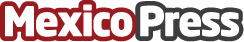 DigiCert logra un crecimiento a medida que aumenta la demanda mundial de confianza digitalLa empresa celebra las mayores reservas trimestrales de su historia y el aumento de las solicitudes de patentesDatos de contacto:DigiCert LatamPR DigiCert312589334Nota de prensa publicada en: https://www.mexicopress.com.mx/digicert-logra-un-crecimiento-a-medida-que Categorías: Internacional Finanzas Marketing Sociedad Ciberseguridad Digital Actualidad Empresarial http://www.mexicopress.com.mx